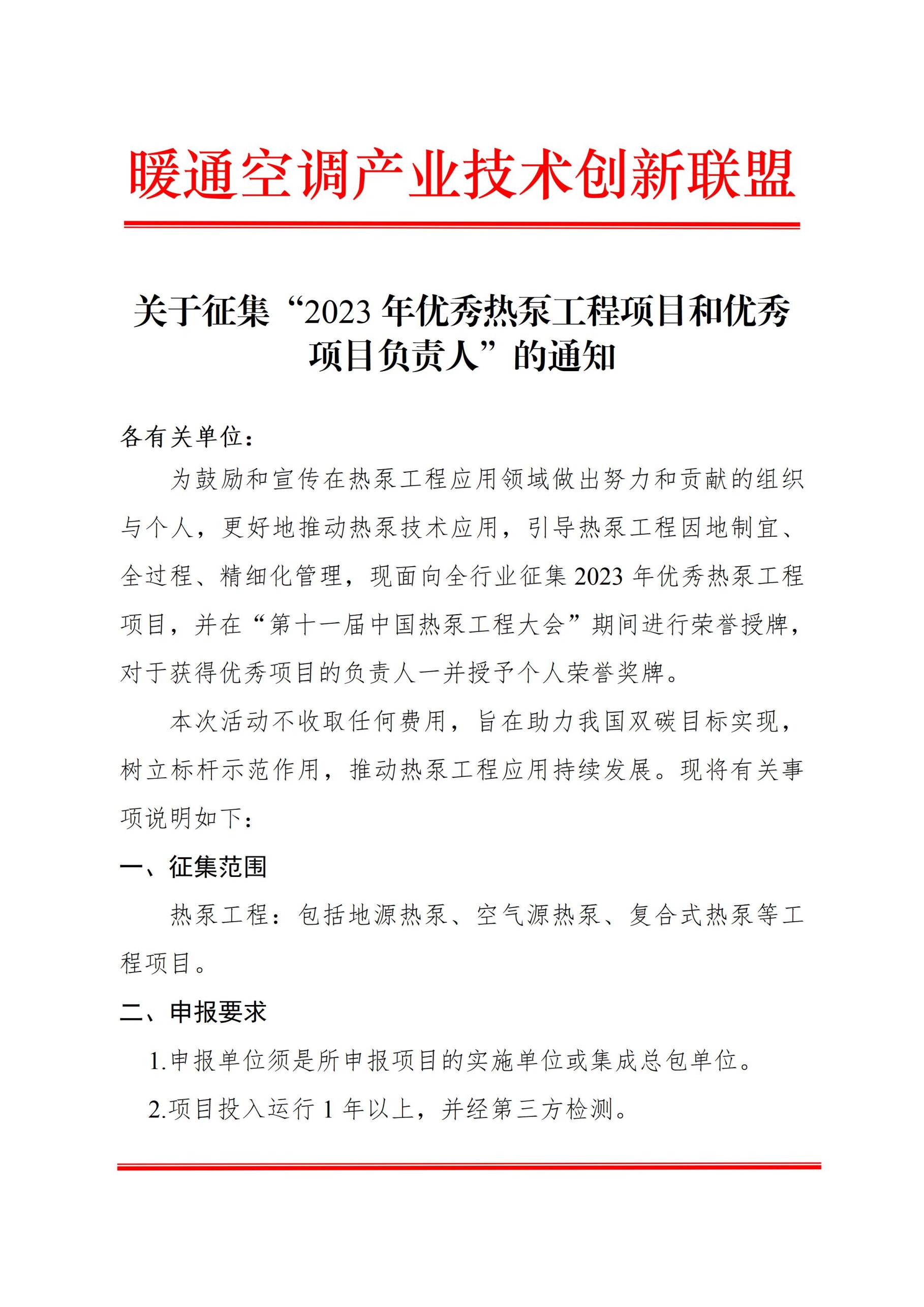 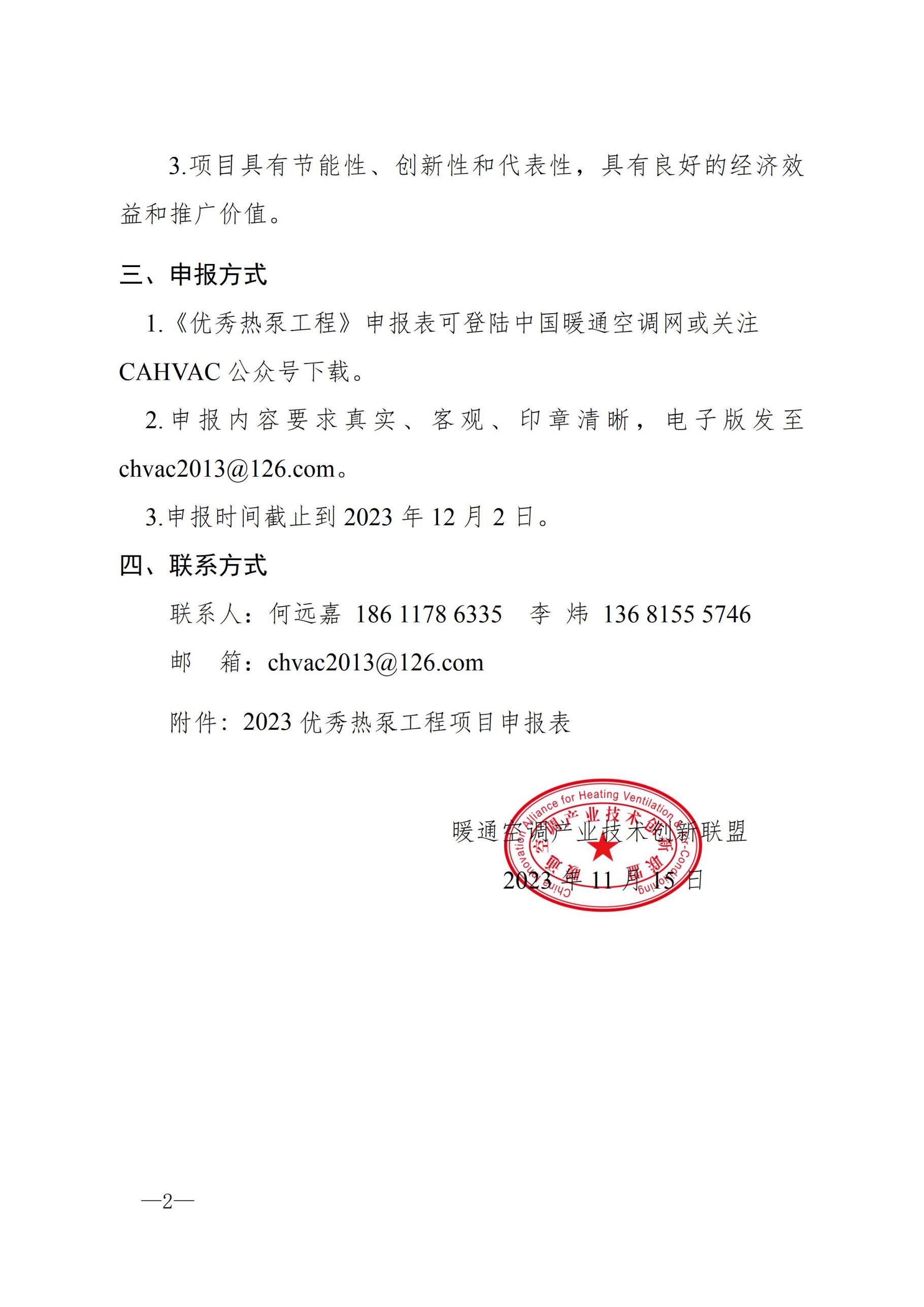 2023年优秀热泵工程申 报 表项目名称                         申报单位                         申报日期       年      月      日暖通空调产业技术创新联盟编制申报基本情况注：申报表 请于2023年12月3日前报送。二、工程概况三、主要技术措施四、创新点、推广价值和综合效益分析五、客观评价申报单位通讯地址邮  编邮  编申报联系人姓  名电 话/手 机电 话/手 机电 话/手 机邮  箱邮  箱邮  箱申报联系人项目名称工程规模工程规模m2热泵类型 地源热泵    复合式热泵    空气源热泵   其他           地源热泵    复合式热泵    空气源热泵   其他           地源热泵    复合式热泵    空气源热泵   其他           地源热泵    复合式热泵    空气源热泵   其他           地源热泵    复合式热泵    空气源热泵   其他           地源热泵    复合式热泵    空气源热泵   其他           地源热泵    复合式热泵    空气源热泵   其他          项目类别 公共建筑    工农业应用    清洁取暖     其他           公共建筑    工农业应用    清洁取暖     其他           公共建筑    工农业应用    清洁取暖     其他           公共建筑    工农业应用    清洁取暖     其他           公共建筑    工农业应用    清洁取暖     其他           公共建筑    工农业应用    清洁取暖     其他           公共建筑    工农业应用    清洁取暖     其他          项目地点工程竣工时间运行时间运行时间项目负责人手  机邮  箱邮  箱项目负责人简  介（附个人高清照片一张）1.工程概况（包括项目应用性质、规模、建筑面积、产品规格型号、选型配比参数等）2.照片或效果图（4-5张）1.技术措施应用2.技术进步与创新1.创新点2.推广价值3.综合效益分析（围绕热泵工程的创造性、先进性、应用效果做出客观、真实、准确评价。填写的评价意见要有客观依据，包括不限于相关技术检测报告、验收意见、鉴定结论，客户反馈，相关工程获奖情况等，可在附件中提供证明材料）（围绕热泵工程的创造性、先进性、应用效果做出客观、真实、准确评价。填写的评价意见要有客观依据，包括不限于相关技术检测报告、验收意见、鉴定结论，客户反馈，相关工程获奖情况等，可在附件中提供证明材料）申报推荐单位意见负责人签字：                                     申报单位公章                                     年   月   日